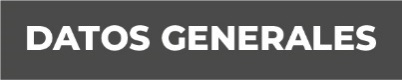 Nombre: Héctor Lázaro Lucho Quino.Grado de Escolaridad: Licenciado en Administración de Empresas.Cédula Profesional: 4201447Teléfono de Oficina: 2888824748 Y 2888826825Correo ElectrónicoFormación Académica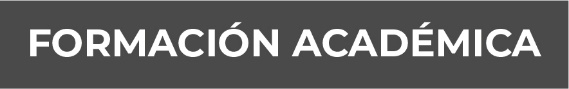 Año: 1994-1999Esc: Universidad Veracruzana, Licenciatura en Administración de Empresas.Año: 1998-1999Esc: Universidad Veracruzana. Diplomado en Informática.Año: Junio  2007Esc: Instituto Tecnológico de Monterrey. Diplomado Orientación a Resultados.Año: Marzo-Junio 2017Esc: Diplomado en Contabilidad Gubernamental y Diplomado en Disciplina Financiera. Asociación Nacional de Organismos de Fiscalización Superior y Control Gubernamental (ASOFIS) y Consejo Nacional de Armonización Contable (CONAC).Trayectoria Profesional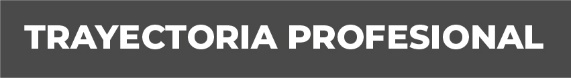 Año: Enero 2012 a la fecha Enlace Administrativo. Fiscalía Regional de Justicia Zona Centro Cosamaloapan.Año: De  Enero  2009 A Febrero  2010Asistente de Presidencia. H. Ayuntamiento de Acayucan, Ver.Año: Febrero 2006 a octubre 2008Enlace Administrativo. Subsecretaria de Seguridad Pública del Estado. Delegación Regional Octava. Conocimiento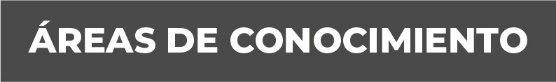 AdministraciónContabilidadFinanzasEconomía